Nombre del Trámite:  Permiso de Pesos Reposición de PermisoNombre del Trámite:  Permiso de Pesos Reposición de PermisoNombre del Trámite:  Permiso de Pesos Reposición de PermisoNombre del Trámite:  Permiso de Pesos Reposición de Permiso Nombre del trámite:  Permiso de Pesos Reposición de Permiso  Nombre del trámite:  Permiso de Pesos Reposición de Permiso  Nombre del trámite:  Permiso de Pesos Reposición de Permiso  Nombre del trámite:  Permiso de Pesos Reposición de Permiso  Tipo de institución: Tipo de institución:Ministerio de Obras Públicas y TransportesMinisterio de Obras Públicas y Transportes Institución: Institución: Consejo Nacional de Vialidad CONAVI Consejo Nacional de Vialidad CONAVI Dependencia: Dependencia:Departamento de Pesos y DimensionesDepartamento de Pesos y Dimensiones Dirección de la dependencia, sus sucursales y horarios: Dirección de la dependencia, sus sucursales y horarios:Departamento de Pesos y Dimensiones Oficina Central  Plaza Víquez Avenida 20 y 22 calle  7;  Estaciones de Pesos y Dimensiones de Ochomogo km 16 ruta 2 sentido San José – Cartago;  Búfalo Km 141 Ruta 32;  Cañas Km 162 Sentido Cañas – San José y Villa Briceño La Julieta km 35.Departamento de Pesos y Dimensiones Oficina Central  Plaza Víquez Avenida 20 y 22 calle  7;  Estaciones de Pesos y Dimensiones de Ochomogo km 16 ruta 2 sentido San José – Cartago;  Búfalo Km 141 Ruta 32;  Cañas Km 162 Sentido Cañas – San José y Villa Briceño La Julieta km 35. Licencia, autorización o permiso que se obtiene en el trámite: Licencia, autorización o permiso que se obtiene en el trámite: Permiso de Pesos y Dimensiones Reposición de Permiso Permiso de Pesos y Dimensiones Reposición de Permiso Fundamento Legal del trámite: Fundamento Legal del trámite:Según se indica en cada caso.Según se indica en cada caso.REQUISITOS ADMINISTRATIVOSFundamento LegalREQUISITOS ADMINISTRATIVOSFundamento LegalREQUISITOS ADMINISTRATIVOSFundamento LegalREQUISITOS ADMINISTRATIVOSFundamento LegalRequisitos Requisitos Requisitos Fundamento LegalEn caso de presentarse el propietario:En caso de presentarse el propietario:En caso de presentarse el propietario:Presentar cédula de identidad y fotocopia de la misma.Presentar cédula de identidad y fotocopia de la misma.Presentar cédula de identidad y fotocopia de la misma.Art. 19 inciso a) del Decreto Ejecutivo No. 31363-MOPTPersonería jurídica con menos  de tres meses de emitida.Personería jurídica con menos  de tres meses de emitida.Personería jurídica con menos  de tres meses de emitida.Art. 19 inciso a) del Decreto Ejecutivo No. 31363-MOPTBoletín Judicial No. 99, del 24 de mayo del 2007 y su modificación publicada en el Boletín Judicial No. 64 del 02 de abril del 2008.  Llenar formulario de solicitud de permiso de Pesos y Dimensiones tipo Convensional.Llenar formulario de solicitud de permiso de Pesos y Dimensiones tipo Convensional.Llenar formulario de solicitud de permiso de Pesos y Dimensiones tipo Convensional.Art. 4 Ley 9097.Certificación del Registro de la Propiedad del vehículo, con un máximo de 30 DÍAS hábiles de emitida u original y fotocopia del título de propiedad.Certificación del Registro de la Propiedad del vehículo, con un máximo de 30 DÍAS hábiles de emitida u original y fotocopia del título de propiedad.Certificación del Registro de la Propiedad del vehículo, con un máximo de 30 DÍAS hábiles de emitida u original y fotocopia del título de propiedad.Art. 14y 19 inciso e) del Decreto Ejecutivo No. 31363-MOPTRevisión técnica vigente y favorable (original y fotocopia)Revisión técnica vigente y favorable (original y fotocopia)Revisión técnica vigente y favorable (original y fotocopia)Art. 19 inciso d) del Decreto Ejecutivo No. 31363-MOPTEl dueño registral del vehículo debe estar libre de deudas como patrono ante la Caja Costarricense del Seguro Social, igualmente no tener deudas por infracciones ante el COSEVI-MOPT.El dueño registral del vehículo debe estar libre de deudas como patrono ante la Caja Costarricense del Seguro Social, igualmente no tener deudas por infracciones ante el COSEVI-MOPT.El dueño registral del vehículo debe estar libre de deudas como patrono ante la Caja Costarricense del Seguro Social, igualmente no tener deudas por infracciones ante el COSEVI-MOPT.Decreto Ejecutivo 31363-MOPT, artículo 19, párrafo IIEN CASO DE TRAMITES REALIZADOS POR TERCERAS PERSONAS:EN CASO DE TRAMITES REALIZADOS POR TERCERAS PERSONAS:EN CASO DE TRAMITES REALIZADOS POR TERCERAS PERSONAS:Autorización autenticada, en la cual se debe indicar: las respectivas calidades del autorizante y autorizado, las características del vehículo automotor y el acto de autorización.  El documento deberá estar autenticado por un abogado, con los respectivos timbres de ley.Autorización autenticada, en la cual se debe indicar: las respectivas calidades del autorizante y autorizado, las características del vehículo automotor y el acto de autorización.  El documento deberá estar autenticado por un abogado, con los respectivos timbres de ley.Autorización autenticada, en la cual se debe indicar: las respectivas calidades del autorizante y autorizado, las características del vehículo automotor y el acto de autorización.  El documento deberá estar autenticado por un abogado, con los respectivos timbres de ley.Art. 5  de la Ley No. 8220, Ley de protección al ciudadano contra el exceso de Requisitos y trámites Administrativos.Art. 19 inciso a) del Decreto Ejecutivo No. 31363-MOPTPresentar cédula de identidad del autorizado y fotocopia de la mismaPresentar cédula de identidad del autorizado y fotocopia de la mismaPresentar cédula de identidad del autorizado y fotocopia de la mismaArt. 5  de la Ley No. 8220, Ley de protección al ciudadano contra el exceso de Requisitos y trámites Administrativos.REQUISITOS TÉCNICOS ( DIAGRAMACIÓN)REQUISITOS TÉCNICOS ( DIAGRAMACIÓN)REQUISITOS TÉCNICOS ( DIAGRAMACIÓN)REQUISITOS TÉCNICOS ( DIAGRAMACIÓN)RequisitosRequisitosRequisitosFundamento legalCintas retro reflectivas de color Blanco y Rojo  como mínimo el 90% frontal y posterior de vehículo y de la parte lateral deberá ser igual al 50%Cintas retro reflectivas de color Blanco y Rojo  como mínimo el 90% frontal y posterior de vehículo y de la parte lateral deberá ser igual al 50%Cintas retro reflectivas de color Blanco y Rojo  como mínimo el 90% frontal y posterior de vehículo y de la parte lateral deberá ser igual al 50%Art. 2 y 4 Decreto No. 32192-MOPTArt. 34 inciso a) Ley de tránsito No 9078Llantas con un taco mínimo 4 mm, incluyendo el repuesto.  Que no alcance al testigo.Llantas con un taco mínimo 4 mm, incluyendo el repuesto.  Que no alcance al testigo.Llantas con un taco mínimo 4 mm, incluyendo el repuesto.  Que no alcance al testigo.Art. 34  inciso b) Ley No. 9078 de Tránsito por vías Públicas y TerrestresVehículo vacío con dotación completa de agua, combustible, lubricantes, repuestos, herramientasVehículo vacío con dotación completa de agua, combustible, lubricantes, repuestos, herramientasVehículo vacío con dotación completa de agua, combustible, lubricantes, repuestos, herramientasArt 1 inciso 1.11 del Decreto Ejecutivo 31363-MOPTEn caso de remolques:                          Troquelado a bajo relieve de la marca, año                                                            número de serie o vin  Además debe presentarse con la combinación de vehículos (camión y remolque)En caso de remolques:                          Troquelado a bajo relieve de la marca, año                                                            número de serie o vin  Además debe presentarse con la combinación de vehículos (camión y remolque)En caso de remolques:                          Troquelado a bajo relieve de la marca, año                                                            número de serie o vin  Además debe presentarse con la combinación de vehículos (camión y remolque)Art 10, 11 y 30 párrafo II del Decreto Ejecutivo N° 31363- MOPT REPOSICIÓN DE PERMISOS, en caso de extravíoREPOSICIÓN DE PERMISOS, en caso de extravíoREPOSICIÓN DE PERMISOS, en caso de extravíoREPOSICIÓN DE PERMISOS, en caso de extravíoAdicional de los Requisitos administrativos y técnicos.Declaración Jurada Protocolizada por deterioro o extravío del Permiso: Adicional de los Requisitos administrativos y técnicos.Declaración Jurada Protocolizada por deterioro o extravío del Permiso: Adicional de los Requisitos administrativos y técnicos.Declaración Jurada Protocolizada por deterioro o extravío del Permiso: Art. 21 Decreto 31363: Cuando concurran situaciones excepcionales que lleven al extravío o al deterioro del Permiso de Pesos y Dimensiones, se emitirán duplicados como reposición del permiso original siempre que se presente una declaración jurada protocolizada exponiendo las circunstancias que se suscitaron para el extravío del documento, o bien se devuelva el Permiso original dañadoD. Consultas sobre requisitos y citas para trámites de permisos.D. Consultas sobre requisitos y citas para trámites de permisos.D. Consultas sobre requisitos y citas para trámites de permisos.D. Consultas sobre requisitos y citas para trámites de permisos.TeléfonoTeléfonoTeléfonopesos.dimensiones@conavi.go.crOficinas Centrales solo para trámite de permisos de materia peligrosa por excepción y convencionales que cuenten de previo a julio 2015 con diagramación pero con trámite pendiente: 2202-5381, 2202-5375, 2202-5376, Fax: 2221-7348Oficina Ochomogo, Cartago: 22792481,; Oficina Búfalo, Limón: 2542318 4; Oficina Cañas, Guanacaste y Esparza, Puntarenas: 26687478; Estación La Julieta, Golfito: 27418128Centro de información requisitos 24 horas 22025353.NOTAS GENERALESNOTAS GENERALESNOTAS GENERALESNOTAS GENERALESLos usuarios deben hacer solicitud de trámite en cualquier oficina regional de Pesos y Dimensiones presentando la solicitud de trámite respectivo –debe indicar dirección electrónica y/o fax para notificaciones, además de teléfono- y completar requisitos de trámite para abrir expediente.  La oficina regional indicará mediante boleta de trámite fecha de retiro que corresponde a 10 días hábiles.  En caso de requerirse subsanes administrativos o técnicos se hará oficio de subsanes y se dará 5 días al usuario para presentarlos, en caso de no hacerlo se archivará el expediente sin trámite previa notificación.Ley de derecho de petición 9097, artículos 6 y 7.Los usuarios deben hacer solicitud de trámite en cualquier oficina regional de Pesos y Dimensiones presentando la solicitud de trámite respectivo –debe indicar dirección electrónica y/o fax para notificaciones, además de teléfono- y completar requisitos de trámite para abrir expediente.  La oficina regional indicará mediante boleta de trámite fecha de retiro que corresponde a 10 días hábiles.  En caso de requerirse subsanes administrativos o técnicos se hará oficio de subsanes y se dará 5 días al usuario para presentarlos, en caso de no hacerlo se archivará el expediente sin trámite previa notificación.Ley de derecho de petición 9097, artículos 6 y 7.Los usuarios deben hacer solicitud de trámite en cualquier oficina regional de Pesos y Dimensiones presentando la solicitud de trámite respectivo –debe indicar dirección electrónica y/o fax para notificaciones, además de teléfono- y completar requisitos de trámite para abrir expediente.  La oficina regional indicará mediante boleta de trámite fecha de retiro que corresponde a 10 días hábiles.  En caso de requerirse subsanes administrativos o técnicos se hará oficio de subsanes y se dará 5 días al usuario para presentarlos, en caso de no hacerlo se archivará el expediente sin trámite previa notificación.Ley de derecho de petición 9097, artículos 6 y 7.Los usuarios deben hacer solicitud de trámite en cualquier oficina regional de Pesos y Dimensiones presentando la solicitud de trámite respectivo –debe indicar dirección electrónica y/o fax para notificaciones, además de teléfono- y completar requisitos de trámite para abrir expediente.  La oficina regional indicará mediante boleta de trámite fecha de retiro que corresponde a 10 días hábiles.  En caso de requerirse subsanes administrativos o técnicos se hará oficio de subsanes y se dará 5 días al usuario para presentarlos, en caso de no hacerlo se archivará el expediente sin trámite previa notificación.Ley de derecho de petición 9097, artículos 6 y 7.En oficinas Centrales los usuarios pueden tramitar permisos de pesos y dimensiones de materia peligrosa por excepción, coordinando la inspección del vehículo en la Estación de Ochomogo.En oficinas Centrales los usuarios pueden tramitar permisos de pesos y dimensiones de materia peligrosa por excepción, coordinando la inspección del vehículo en la Estación de Ochomogo.En oficinas Centrales los usuarios pueden tramitar permisos de pesos y dimensiones de materia peligrosa por excepción, coordinando la inspección del vehículo en la Estación de Ochomogo.En oficinas Centrales los usuarios pueden tramitar permisos de pesos y dimensiones de materia peligrosa por excepción, coordinando la inspección del vehículo en la Estación de Ochomogo.Los permisos que se tramiten en estaciones regionales, pueden ser retirados por el propietario, o persona autorizada para realizar el trámite, en la propia oficina que realizó el trámite o en otra según su mejor conveniencia siempre y cuando lo haya indicado de esa forma en su solicitud.Los permisos que se tramiten en estaciones regionales, pueden ser retirados por el propietario, o persona autorizada para realizar el trámite, en la propia oficina que realizó el trámite o en otra según su mejor conveniencia siempre y cuando lo haya indicado de esa forma en su solicitud.Los permisos que se tramiten en estaciones regionales, pueden ser retirados por el propietario, o persona autorizada para realizar el trámite, en la propia oficina que realizó el trámite o en otra según su mejor conveniencia siempre y cuando lo haya indicado de esa forma en su solicitud.Los permisos que se tramiten en estaciones regionales, pueden ser retirados por el propietario, o persona autorizada para realizar el trámite, en la propia oficina que realizó el trámite o en otra según su mejor conveniencia siempre y cuando lo haya indicado de esa forma en su solicitud.A partir de agosto 2015 se suspenderá la diagramación de vehículos en las Oficinas Centrales, el usuario puede realizarlo en Ochomogo, Búfalo, Cañas y La Julieta.  En Esparza solamente los días martes de cada semana, en todos los casos con previa cita solicitada en números indicados en este formulario.A partir de agosto 2015 se suspenderá la diagramación de vehículos en las Oficinas Centrales, el usuario puede realizarlo en Ochomogo, Búfalo, Cañas y La Julieta.  En Esparza solamente los días martes de cada semana, en todos los casos con previa cita solicitada en números indicados en este formulario.A partir de agosto 2015 se suspenderá la diagramación de vehículos en las Oficinas Centrales, el usuario puede realizarlo en Ochomogo, Búfalo, Cañas y La Julieta.  En Esparza solamente los días martes de cada semana, en todos los casos con previa cita solicitada en números indicados en este formulario.A partir de agosto 2015 se suspenderá la diagramación de vehículos en las Oficinas Centrales, el usuario puede realizarlo en Ochomogo, Búfalo, Cañas y La Julieta.  En Esparza solamente los días martes de cada semana, en todos los casos con previa cita solicitada en números indicados en este formulario.Todos los documentos deberán presentarse a nombre del propietario registral del vehículo.  Art. 19 inciso a) del Decreto Ejecutivo No. 31363-MOPTTodos los documentos deberán presentarse a nombre del propietario registral del vehículo.  Art. 19 inciso a) del Decreto Ejecutivo No. 31363-MOPTTodos los documentos deberán presentarse a nombre del propietario registral del vehículo.  Art. 19 inciso a) del Decreto Ejecutivo No. 31363-MOPTTodos los documentos deberán presentarse a nombre del propietario registral del vehículo.  Art. 19 inciso a) del Decreto Ejecutivo No. 31363-MOPTTodos los documentos serán presentados ante el Departamento de Pesos y Dimensiones en original y una copia, la cual deben ser legibles.Todos los documentos serán presentados ante el Departamento de Pesos y Dimensiones en original y una copia, la cual deben ser legibles.Todos los documentos serán presentados ante el Departamento de Pesos y Dimensiones en original y una copia, la cual deben ser legibles.Todos los documentos serán presentados ante el Departamento de Pesos y Dimensiones en original y una copia, la cual deben ser legibles.Cuando en los requisitos se requiere documento en original, se podrán presentar en fotocopia debidamente certificada por un Notario Público.	Artículo 110 y 111 del Código NotarialCuando en los requisitos se requiere documento en original, se podrán presentar en fotocopia debidamente certificada por un Notario Público.	Artículo 110 y 111 del Código NotarialCuando en los requisitos se requiere documento en original, se podrán presentar en fotocopia debidamente certificada por un Notario Público.	Artículo 110 y 111 del Código NotarialCuando en los requisitos se requiere documento en original, se podrán presentar en fotocopia debidamente certificada por un Notario Público.	Artículo 110 y 111 del Código NotarialLos usuarios que presenten solicitud de trámite deben estar al día con la Caja Costarricense del Seguro Social y con el Consejo de Seguridad Vial.Decreto Ejecutivo 31363-MOPT, artículo 19, párrafo IILos usuarios que presenten solicitud de trámite deben estar al día con la Caja Costarricense del Seguro Social y con el Consejo de Seguridad Vial.Decreto Ejecutivo 31363-MOPT, artículo 19, párrafo IILos usuarios que presenten solicitud de trámite deben estar al día con la Caja Costarricense del Seguro Social y con el Consejo de Seguridad Vial.Decreto Ejecutivo 31363-MOPT, artículo 19, párrafo IILos usuarios que presenten solicitud de trámite deben estar al día con la Caja Costarricense del Seguro Social y con el Consejo de Seguridad Vial.Decreto Ejecutivo 31363-MOPT, artículo 19, párrafo IIPlazo de resolución:10 días hábiles  art 6 ley 9097.Ley de regulación del derecho de petición.10 días hábiles  art 6 ley 9097.Ley de regulación del derecho de petición.10 días hábiles  art 6 ley 9097.Ley de regulación del derecho de petición.Vigencia de la licencia, autorización o permiso:a) Para el tractocamión o cabezal el Permiso de Pesos y Dimensiones tendrá una vigencia indefinida. Si a este vehículo se le realizan modificaciones que alteren su estructura original deberá obtener nuevamente el Permiso; el nuevo Permiso igualmente tendrá una vigencia indefinida. b) Permisos Provisionales y su vigencia. El MOPT podrá extender "Permisos Provisionales" con vigencia no mayor que tres meses mientras se emite el documento definitivo o el duplicado.c) Para el resto de los vehículos el Permiso de Pesos y Dimensiones tendrá una vigencia máxima de sesenta meses (60) mesesArt. 18) del Decreto Ejecutivo No. 31363-MOPTa) Para el tractocamión o cabezal el Permiso de Pesos y Dimensiones tendrá una vigencia indefinida. Si a este vehículo se le realizan modificaciones que alteren su estructura original deberá obtener nuevamente el Permiso; el nuevo Permiso igualmente tendrá una vigencia indefinida. b) Permisos Provisionales y su vigencia. El MOPT podrá extender "Permisos Provisionales" con vigencia no mayor que tres meses mientras se emite el documento definitivo o el duplicado.c) Para el resto de los vehículos el Permiso de Pesos y Dimensiones tendrá una vigencia máxima de sesenta meses (60) mesesArt. 18) del Decreto Ejecutivo No. 31363-MOPTa) Para el tractocamión o cabezal el Permiso de Pesos y Dimensiones tendrá una vigencia indefinida. Si a este vehículo se le realizan modificaciones que alteren su estructura original deberá obtener nuevamente el Permiso; el nuevo Permiso igualmente tendrá una vigencia indefinida. b) Permisos Provisionales y su vigencia. El MOPT podrá extender "Permisos Provisionales" con vigencia no mayor que tres meses mientras se emite el documento definitivo o el duplicado.c) Para el resto de los vehículos el Permiso de Pesos y Dimensiones tendrá una vigencia máxima de sesenta meses (60) mesesArt. 18) del Decreto Ejecutivo No. 31363-MOPTCosto del trámite:NingunoNingunoNingunoFormulario(s) que se debe(n) presentar:Llenar formulario de Solicitud de Trámite de Permisos.  En él se debe indicar en qué estación desea retirar el permiso.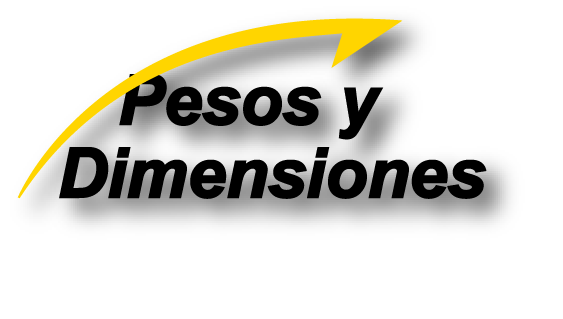 Llenar formulario de Solicitud de Trámite de Permisos.  En él se debe indicar en qué estación desea retirar el permiso.Llenar formulario de Solicitud de Trámite de Permisos.  En él se debe indicar en qué estación desea retirar el permiso.Funcionario Contacto: Para una mejor atención, debe solicitarse cita para ser atendido en cualquiera de las siguientes Puestos de servicio: Estaciones de Pesos y Dimensiones: Ochomogo, Búfalo, Cañas, Esparza o Villa Briceño, en los teléfonos indicados en este formulario. Funcionario Contacto: Para una mejor atención, debe solicitarse cita para ser atendido en cualquiera de las siguientes Puestos de servicio: Estaciones de Pesos y Dimensiones: Ochomogo, Búfalo, Cañas, Esparza o Villa Briceño, en los teléfonos indicados en este formulario. Funcionario Contacto: Para una mejor atención, debe solicitarse cita para ser atendido en cualquiera de las siguientes Puestos de servicio: Estaciones de Pesos y Dimensiones: Ochomogo, Búfalo, Cañas, Esparza o Villa Briceño, en los teléfonos indicados en este formulario. Funcionario Contacto: Para una mejor atención, debe solicitarse cita para ser atendido en cualquiera de las siguientes Puestos de servicio: Estaciones de Pesos y Dimensiones: Ochomogo, Búfalo, Cañas, Esparza o Villa Briceño, en los teléfonos indicados en este formulario.  Funcionario # 1    Funcionario # 1    Funcionario # 1    Funcionario # 1   Oficina o Sucursal: Departamento de Pesos y Dimensiones Oficina Central y Estaciones de Pesos y Dimensiones de Ochomogo, Búfalo, Cañas y Villa Briceño.Departamento de Pesos y Dimensiones Oficina Central y Estaciones de Pesos y Dimensiones de Ochomogo, Búfalo, Cañas y Villa Briceño.Departamento de Pesos y Dimensiones Oficina Central y Estaciones de Pesos y Dimensiones de Ochomogo, Búfalo, Cañas y Villa Briceño.Nombre para Citas:Gladys Coto Abarca, Fabio Salazar, David Fernández.Gladys Coto Abarca, Fabio Salazar, David Fernández.Gladys Coto Abarca, Fabio Salazar, David Fernández.Email:pesos.dimensiones@conavi.go.crpesos.dimensiones@conavi.go.crpesos.dimensiones@conavi.go.crOficina o Sucursal:2202-53812202-53752202-5376Fax: 2221-73482202-53812202-53752202-5376Fax: 2221-73482202-53812202-53752202-5376Fax: 2221-7348 Observaciones: Todo trámite de permiso implica cumplir con los Requisitos Generales y Específicos, según sea el trámite a realizar: Convencional, Convencional para Remolque, Materia Peligrosa, Materia Peligrosa por Excepción. Observaciones: Todo trámite de permiso implica cumplir con los Requisitos Generales y Específicos, según sea el trámite a realizar: Convencional, Convencional para Remolque, Materia Peligrosa, Materia Peligrosa por Excepción. Observaciones: Todo trámite de permiso implica cumplir con los Requisitos Generales y Específicos, según sea el trámite a realizar: Convencional, Convencional para Remolque, Materia Peligrosa, Materia Peligrosa por Excepción. Observaciones: Todo trámite de permiso implica cumplir con los Requisitos Generales y Específicos, según sea el trámite a realizar: Convencional, Convencional para Remolque, Materia Peligrosa, Materia Peligrosa por Excepción.